III МЕЖДУНАРОДНАЯ НАУЧНО-ПРАКТИЧЕСКАЯ КОНФЕРЕНЦИЯСОВРЕМЕННЫЕ ТЕНДЕНЦИИ В НАУКЕ, ТЕХНИКЕ, ОБРАЗОВАНИИ (ISBN, РИНЦ, eLibrary.ru, сертификат, диплом)31 марта 2018 годаПрием заявок до 2 апреля включительноМатериалы направляются по электронной почте на адрес: info@nauko-sfera.ruИнформация о публикациях размещается в системе РИНЦ (Договор №248-01/2015K). Изданию присваивается международный книжный номер ISBN, а также УДК, ББК.Электронная версия издания размещается в телекоммуникационной сети Интернет на сайте nauko-sfera.ru, в системе РИНЦ, в открытых базах данных. Печатные экземпляры направляются в Российскую книжную палату (РКП - филиал ИТАР-ТАСС) с последующей рассылкой по ведущим библиотекам.Смоленск – 2018КОНТРОЛЬНЫЕ ДАТЫВ течение 10-12 дней по итогам конференции на сайте NAUKO-SFERA.RU в разделе Архив конференций размещается электронная версия сборника, который регистрируется в системе Российского индекса научного цитирования – РИНЦ (дог. №248-01/2015K).Рассылка тиража печатных сборников: через 20-25 дней после даты конференции в течение месяца.Электронные сертификаты и дипломы доступны на сайте а разделе Архив через 10-12 дней после даты конференции.Рассылка печатных сертификатов – через 10-14 дней после даты конференции.Сборникам трудов будет присвоен международный книжный номер ISBN, а также УДК, ББК.СЕКЦИИ КОНФЕРЕНЦИИПУБЛИКАЦИЯ СТАТЬИМинимальный объем статьи – 2 страницы (включая список литературы). Стоимость минимального объема статьи (2 страницы) составляет 350 руб. Стоимость каждой дополнительной страницы составляет 170 руб. Стоимость почтовой пересылки одного высылаемого печатного сборника составляет: по России – 150 руб., в страны СНГ – 400 руб. дальнее зарубежье – 600 руб. Рассылка сборников производится заказными бандеролями. Автор может заказать дополнительный экземпляр печатного сборника. Стоимость дополнительного экземпляра сборника трудов составляет 300 руб. за один экземпляр (+ стоимость почтовой пересылки дополнительного экземпляра – 150 руб.).Количество авторов статьи не ограничено и не влияет на стоимость. Один автор может опубликовать несколько статей. В этом случае оплачивается публикация каждой статьи. В случае возврата бандероли отправителю повторная отправка осуществляется при условии ее оплаты участником конференции.СЕРТИФИКАТ, ДИПЛОМУчастники могут заказать именной цветной печатный или электронный сертификат. Один сертификат выписывается на одного автора. В сертификате указываются ФИО автора, учёная степень, учёное звание, должность, место работы (учёбы), название научной работы, название и дата конференции. Диплом I, II и III степени (печатный или электронный). Решение о присуждение степени выносится научно-методическим советом. В дипломе указываются ФИО автора, учёная степень, учёное звание, должность, место работы (учёбы), название научной работы, название и дата конференции. Рассылка сертификатов и дипломов производится в течение 10-14 дней после даты конференции. При заказе сертификата/диплома в бланке заявки («Сведения об авторе») необходимо указать ф.и.о. участника, которому требуется сертификат/диплом. Сертификаты/дипломы рассылаются централизованно через ФГУП «Почта России» простыми письмами. Заказ и оплата сертификатов, справки, дополнительных экземпляров сборников производится одновременно с оплатой организационного взноса.Редакция оставляет за собой право сокращать статьи, если их объем не соответствует заявленному. Текст статьи должен быть тщательно вычитан и отредактирован. Статьи публикуются в авторской редакции. Авторы несут ответственность за содержание статей, за достоверность приведенных в статье фактов, цитат, статистических и иных данных, имен, названий и прочих сведений.ФИНАНСОВЫЕ УСЛОВИЯ*Публикация статьи + печатный сборник:*Стоимость указывается автором в бланке «Сведения об авторе» в разделе «Организационный взнос».ОТПРАВКА МАТЕРИАЛОВ УЧАСТНИКОМ КОНФЕРЕНЦИИУчастник отправляет на электронный адрес info@nauko-sfera.ru три файла:1. Статью в электронном виде, оформленную в соответствии с требованиями (см. ниже).2. Сведения об авторе, включающие размер организационного взноса, в текстовом формате в Microsoft Word.3. Копию банковской квитанции об оплате (фото или скриншот онлайн-платежа) организационного взноса.Каждый файл именуется следующим образом: Иванов И.И._Статья, Иванов И.И._Сведения об авторе, Иванов И.И._Квитанция об оплате.Отправлять по электронной почте на адрес: info@nauko-sfera.ruВсе материалы (три файла) отправлять одним письмом.В теме письма указать название конференции.ТРЕБОВАНИЯ К ОФОРМЛЕНИЮ СТАТЕЙ1. Редактор: Microsoft Word или OpenOffice Writer.2. Язык – русский (английский), другие языки (если правильно отображаются).3. Размер страницы – А4, ориентация листа – «книжная».4. Поля страницы: Верхнее – 2 см.; Нижнее – 2 см.; Левое – 2 см.; Правое – 2 см.5. Шрифт «Times New Roman», размер – 14.6. Межстрочный интервал – полуторный (1,5 строки).7. Отступ абзаца: Слева – 0; Справа – 0; Первая строка (красная строка) – 1,25 см.8. УДК – по левому краю. Определить УДК: http://teacode.com/online/udc/ 9. Ф.И.О. автора (авторов) – выравнивание по правому краю, строчные буквы, полужирный. 10. Ниже: должность, ученая степень, ученое звание, наименование организации (места работы автора/авторов), выравнивание по правому краю, курсив.11. Полное название статьи – выравнивание по центру, полужирный, прописные.12. Аннотация – после отступа в 1 интервал, курсивом, от 5 строк.13. Ключевые слова – курсивом, не менее 5-ти слов (см. образец ниже).14. Текст статьи: форматирование – по ширине.15. Не допускаются в статьях разрывы разделов, страниц, колонки, использование разреженного или уплотненного межбуквенного интервала.16. Текст в трудночитаемых шрифтах, графики, диаграммы, картинки и проч. вставляются в статью в виде рисунка с разрешением не менее 300 dpi. 17. Не допускается автоматическая нумерация списка литературы. Нумерация списков в тексте делается вручную.18. Список литературы оформляется в конце статьи в алфавитном порядке в соответствии с ГОСТ Р 7.0.5- 2008. Ссылки в тексте на соответствующие источники оформляются в квадратных скобках: указывается порядковый номер источника из списка литературы и страница, например [5, с. 17]. Использование автоматических постраничных ссылок не допускается.19. Нумерация страниц не допускается 20. Текст статьи (тезисов) должен быть тщательно вычитан и отредактирован Авторы несут ответственность за содержание статей, за достоверность приведенных в статье фактов, цитат, статистических и иных данных, имен, названий и прочих сведений. (см. образец оформления ниже).СПОСОБЫ ОПЛАТЫОплатить организационный взнос можно следующими способами: 1. Банковским переводом в рублях в отделении Сбербанка или любом другом банке (платежные реквизиты и квитанция см. ниже).Для платежей из стран СНГ и дальнего зарубежья код операции VO 70200.2. Банковскими картами Visa, Master Card, Яндекс.Деньги на сайте NAUKO-SFERA.RU  в разделе Оплатить на сайте. 3. Участники из стран СНГ и дальнего зарубежья могут оплатить организационный взнос через системы Вестерн Юнион, Юнистрим, Золотая корона. ПЛАТЕЖНЫЕ РЕКВИЗИТЫ ДЛЯ ОПЛАТЫ ПУБЛИКАЦИИПолучатель платежа: ООО «НОВАЛЕНСО»ИНН 6730054070, КПП 673101001, ОКАТО 66401368000, ОКПО 72865102Расчетный счет: 40702810659290102959Банк: ОАО «Сбербанк России», Смоленское ОСБ №8609, г. СмоленскБИК: 046614632Корреспондентский счет: 30101810000000000632Назначение платежа: Организационный взнос участника конференции (Ф.И.О. первого автора).Для платежей из стран СНГ и дальнего зарубежья код операции VO 70200.Способы оплаты публикации на сайте NAUKO-SFERA.RU в разделе Способы оплаты.ОБРАЗЕЦ ОФОРМЛЕНИЯ СТАТЬИЗАЯВКА (СВЕДЕНИЯ ОБ АВТОРЕ)Бланк «Сведения об авторе» направляется вместе с копией квитанции об оплате организационного взноса и статьей по электронной почте на адрес: info@nauko-sfera.ru. *Поля, обязательные для заполнения.ФОРМА КВИТАНЦИИ ДЛЯ ОПЛАТЫ ПУБЛИКАЦИИВ квитанции указывается общая сумма организационного взноса участника конференции, которая складывается на основе стоимости: публикации статьи (тезисов), пересылки сборника, а также при необходимости дополнительного сборника (или сборников) и сертификата участника.Форма квитанции для оплаты КОНТАКТЫТел.: +7(4812) 638830, +7(903) 649-8830.E-mail: info@nauko-sfera.ruСайт: http://nauko-sfera.ru/ БЛАГОДАРИМ ВАС ЗА СОТРУДНИЧЕСТВО!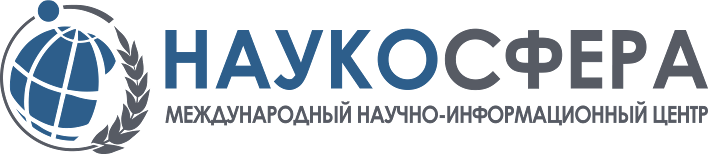 01Физико-математические науки13Педагогические науки02Химические науки14Медицинские науки03Биологические науки15Фармацевтические науки04Геолого-минералогические науки16Ветеринарные науки05Технические науки17Искусствоведение06Сельскохозяйственные науки18Архитектура07Исторические науки19Психологические науки08Экономические науки20Военные науки09Философские науки21Социологические науки10Филологические науки22Политические науки11Географические науки23Культурология12Юридические науки24Науки о ЗемлеДля участников из РФДля участников из стран СНГ и дальнего зарубежьяЭлектронный сборникБесплатноБесплатноРазмещение статьи в РИНЦ (Elibrary.ru)БесплатноБесплатноУчастие соавторовБесплатноБесплатноСтоимость публикации статьи 350 рублей (мин. 2 страницы) + 170 руб. за каждую дополнительную страницу текста статьи.800 рублей (мин. 2 страницы) + 170 руб. за каждую дополнительную страницу текста статьиСтоимость почтовой пересылки одного сборника.150 рублей.400 рублей – в страны СНГ, 600 рублей в страны дальнего зарубежья.Дополнительный печатный сборник (при необходимости). 300 рублей (за каждый дополнительный сборник + стоимость его пересылки).300 рублей (за каждый дополнительный сборник + стоимость его пересылки).Сертификат участника (печатный).250 рублей за один сертификат на одного автора.250 рублей за один сертификат на одного автора.Электронный сертификат.180 рублей за один сертификат на одного автора.180 рублей за один сертификат на одного автора.Диплом печатный250 рублей за один диплом на одного автора.250 рублей за один диплом на одного автора.Диплом электронный180 рублей за один диплом на одного автора.180 рублей за один диплом на одного автора.УДК 37.022Иванов И.И.доктор технических наук, профессор,Тверской государственный технический университетПетров П.П.кандидат педагогических наук, доцент,Волгоградский государственный университетИнформатизация педагогических технологий в современном российском образованииАннотация. Текст. Текст. Текст. Текст. Текст. Текст. Текст. Текст. Текст. Текст. Текст. Текст. Текст. Текст.  Ключевые слова: Текст. Текст. Текст. Текст. Текст. Текст.  Текст статьи. Текст статьи. Текст статьи [3, с. 85]. Текст статьи. Текст статьи. Текст статьи [2]. Текст статьи. Текст статьи [1, с. 17]. Текст статьи (табл. 1). Текст статьи. Текст статьи (Рис. 1).Литература1. Бахтин М.М. Формальный метод в литературоведении: критическое введение в социальную поэтику. М.: Лабиринт, 2003. 192 с.2. Дирина А.И. Право военнослужащих Российской Федерации на свободу ассоциаций // Военное право: сетевой журн. 2007. URL: http://www.voennoepravo.ru/node/2149 (дата обращения: 19.09.2007). 3. Ефимова Т.Н., Кусакин А.В. Охрана и рациональное использование болот в Республике Марий Эл // Проблемы региональной экологии. 2007. №1. С. 80-86.Сведения об автореСведения об автореСведения об автореСведения об автореСведения об автореФамилия, имя, отчество (полностью, перечислить всех авторов, их должность, ученая степень, ученое звание, название и местонахождение организации)*Фамилия, имя, отчество (полностью, перечислить всех авторов, их должность, ученая степень, ученое звание, название и местонахождение организации)*Количество высылаемых сборников*Количество высылаемых сборников*Название статьи (тезисов) *Название статьи (тезисов) *Название конференции*Название конференции*Название секции*Название секции*Сертификат печатный (перечислить ФИО участников, которым требуется сертификат и их место работы)Сертификат печатный (перечислить ФИО участников, которым требуется сертификат и их место работы)Сертификат электронный (перечислить ФИО участников, которым требуется сертификат и их место работы)Сертификат электронный (перечислить ФИО участников, которым требуется сертификат и их место работы)Диплом печатный (перечислить ФИО участников, которым требуется сертификат и их место работы)Диплом печатный (перечислить ФИО участников, которым требуется сертификат и их место работы)Диплом электронный (перечислить ФИО участников, которым требуется сертификат и их место работы)Диплом электронный (перечислить ФИО участников, которым требуется сертификат и их место работы)Телефон (моб., раб., дом.)Телефон (моб., раб., дом.)E-mail*E-mail*Почтовый адрес для отправки сборника*:Кому:Почтовый адрес для отправки сборника*:Куда: (в том числе почтовый индекс и область)Организационный взнос*Организационный взнос*Организационный взнос*Кол-воСтоимостьОплата публикации статьи (указать количество страниц и стоимость) *Оплата публикации статьи (указать количество страниц и стоимость) *Оплата публикации статьи (указать количество страниц и стоимость) *Дополнительно приобретаемые сборники (указать количество сборников + 300 руб. за каждый сборник)Дополнительно приобретаемые сборники (указать количество сборников + 300 руб. за каждый сборник)Дополнительно приобретаемые сборники (указать количество сборников + 300 руб. за каждый сборник)Сертификат печатный (указать количество сертификатов + 250 руб. за каждый сертификат на одного автора)Сертификат печатный (указать количество сертификатов + 250 руб. за каждый сертификат на одного автора)Сертификат печатный (указать количество сертификатов + 250 руб. за каждый сертификат на одного автора)Электронный сертификат (указать количество сертификатов + 180 руб. за каждый сертификат на одного автора)Электронный сертификат (указать количество сертификатов + 180 руб. за каждый сертификат на одного автора)Электронный сертификат (указать количество сертификатов + 180 руб. за каждый сертификат на одного автора)Диплом печатный (указать количество дипломов + 250 руб. за каждый диплом на одного автора)Диплом печатный (указать количество дипломов + 250 руб. за каждый диплом на одного автора)Диплом печатный (указать количество дипломов + 250 руб. за каждый диплом на одного автора)Диплом электронный (указать количество дипломов + 180 руб. за каждый диплом на одного автора)Диплом электронный (указать количество дипломов + 180 руб. за каждый диплом на одного автора)Диплом электронный (указать количество дипломов + 180 руб. за каждый диплом на одного автора)Почтовое отправление каждого сборника (по России: + 150 руб., в страны СНГ + 400 руб., дальнего зарубежья – 600 руб.)*Почтовое отправление каждого сборника (по России: + 150 руб., в страны СНГ + 400 руб., дальнего зарубежья – 600 руб.)*Почтовое отправление каждого сборника (по России: + 150 руб., в страны СНГ + 400 руб., дальнего зарубежья – 600 руб.)*ИТОГО к оплате:ИТОГО к оплате:ИТОГО к оплате:00-00руб.ИЗВЕЩЕНИЕКассирООО «НОВАЛЕНСО»ООО «НОВАЛЕНСО»ООО «НОВАЛЕНСО»ООО «НОВАЛЕНСО»ООО «НОВАЛЕНСО»ООО «НОВАЛЕНСО»ООО «НОВАЛЕНСО»ООО «НОВАЛЕНСО»ООО «НОВАЛЕНСО»ООО «НОВАЛЕНСО»ООО «НОВАЛЕНСО»ООО «НОВАЛЕНСО»ИЗВЕЩЕНИЕКассир(наименование получателя платежа)(наименование получателя платежа)(наименование получателя платежа)(наименование получателя платежа)(наименование получателя платежа)(наименование получателя платежа)(наименование получателя платежа)(наименование получателя платежа)(наименование получателя платежа)(наименование получателя платежа)(наименование получателя платежа)(наименование получателя платежа)ИЗВЕЩЕНИЕКассир673005407067300540706730054070673005407067300540706730054070№№№407028106592901029594070281065929010295940702810659290102959ИЗВЕЩЕНИЕКассир(ИНН получателя платежа)(ИНН получателя платежа)(ИНН получателя платежа)(ИНН получателя платежа)(ИНН получателя платежа)(ИНН получателя платежа)№№№(номер счета получателя платежа)(номер счета получателя платежа)(номер счета получателя платежа)ИЗВЕЩЕНИЕКассирвОАО Сбербанк России, Смоленское ОСБ №8609, г. СмоленскОАО Сбербанк России, Смоленское ОСБ №8609, г. СмоленскОАО Сбербанк России, Смоленское ОСБ №8609, г. СмоленскОАО Сбербанк России, Смоленское ОСБ №8609, г. СмоленскОАО Сбербанк России, Смоленское ОСБ №8609, г. СмоленскОАО Сбербанк России, Смоленское ОСБ №8609, г. СмоленскОАО Сбербанк России, Смоленское ОСБ №8609, г. СмоленскОАО Сбербанк России, Смоленское ОСБ №8609, г. СмоленскОАО Сбербанк России, Смоленское ОСБ №8609, г. СмоленскОАО Сбербанк России, Смоленское ОСБ №8609, г. СмоленскОАО Сбербанк России, Смоленское ОСБ №8609, г. СмоленскИЗВЕЩЕНИЕКассирв(наименование банка получателя платежа)(наименование банка получателя платежа)(наименование банка получателя платежа)(наименование банка получателя платежа)(наименование банка получателя платежа)(наименование банка получателя платежа)(наименование банка получателя платежа)(наименование банка получателя платежа)(наименование банка получателя платежа)(наименование банка получателя платежа)(наименование банка получателя платежа)ИЗВЕЩЕНИЕКассирБИКБИК046614632046614632046614632046614632№№№301018100000000006323010181000000000063230101810000000000632ИЗВЕЩЕНИЕКассирБИКБИК№№№(номер кор./счета банка получателя платежа)(номер кор./счета банка получателя платежа)(номер кор./счета банка получателя платежа)ИЗВЕЩЕНИЕКассирПлательщик:Плательщик:Плательщик:Плательщик:Плательщик:ИЗВЕЩЕНИЕКассирПлательщик:Плательщик:Плательщик:Плательщик:Плательщик:(фамилия, имя, отчество плательщика)(фамилия, имя, отчество плательщика)(фамилия, имя, отчество плательщика)(фамилия, имя, отчество плательщика)(фамилия, имя, отчество плательщика)(фамилия, имя, отчество плательщика)(фамилия, имя, отчество плательщика)ИЗВЕЩЕНИЕКассирИЗВЕЩЕНИЕКассир(адрес плательщика)(адрес плательщика)(адрес плательщика)(адрес плательщика)(адрес плательщика)(адрес плательщика)(адрес плательщика)(адрес плательщика)(адрес плательщика)(адрес плательщика)(адрес плательщика)(адрес плательщика)ИЗВЕЩЕНИЕКассирНазначение платежа:Назначение платежа:Назначение платежа:Назначение платежа:Назначение платежа:Назначение платежа:Назначение платежа:Назначение платежа:Организационный взнос участника Организационный взнос участника Организационный взнос участника Организационный взнос участника ИЗВЕЩЕНИЕКассирконференцииконференцииконференцииконференцииконференцииконференцииконференцииконференцииконференцииконференцииконференцииконференцииИЗВЕЩЕНИЕКассирСумма платежа:Сумма платежа:Сумма платежа:Сумма платежа:руб. 00 коп.руб. 00 коп.руб. 00 коп.руб. 00 коп.руб. 00 коп.ИЗВЕЩЕНИЕКассирСумма платежа:Сумма платежа:Сумма платежа:Сумма платежа:руб. 00 коп.руб. 00 коп.руб. 00 коп.руб. 00 коп.руб. 00 коп.ИЗВЕЩЕНИЕКассирДатаДатаДатаПодпись:ИЗВЕЩЕНИЕКассирДатаДатаДатаПодпись:ИЗВЕЩЕНИЕКассирКассирКВИТАНЦИЯКассирКВИТАНЦИЯООО «НОВАЛЕНСО»ООО «НОВАЛЕНСО»ООО «НОВАЛЕНСО»ООО «НОВАЛЕНСО»ООО «НОВАЛЕНСО»ООО «НОВАЛЕНСО»ООО «НОВАЛЕНСО»ООО «НОВАЛЕНСО»ООО «НОВАЛЕНСО»ООО «НОВАЛЕНСО»ООО «НОВАЛЕНСО»ООО «НОВАЛЕНСО»КассирКВИТАНЦИЯ(наименование получателя платежа)(наименование получателя платежа)(наименование получателя платежа)(наименование получателя платежа)(наименование получателя платежа)(наименование получателя платежа)(наименование получателя платежа)(наименование получателя платежа)(наименование получателя платежа)(наименование получателя платежа)(наименование получателя платежа)(наименование получателя платежа)КассирКВИТАНЦИЯ673005407067300540706730054070673005407067300540706730054070№№№407028106592901029594070281065929010295940702810659290102959КассирКВИТАНЦИЯ(ИНН получателя платежа)(ИНН получателя платежа)(ИНН получателя платежа)(ИНН получателя платежа)(ИНН получателя платежа)(ИНН получателя платежа)№№№(номер счета получателя платежа)(номер счета получателя платежа)(номер счета получателя платежа)КассирКВИТАНЦИЯвОАО Сбербанк России, Смоленское ОСБ №8609, г. СмоленскОАО Сбербанк России, Смоленское ОСБ №8609, г. СмоленскОАО Сбербанк России, Смоленское ОСБ №8609, г. СмоленскОАО Сбербанк России, Смоленское ОСБ №8609, г. СмоленскОАО Сбербанк России, Смоленское ОСБ №8609, г. СмоленскОАО Сбербанк России, Смоленское ОСБ №8609, г. СмоленскОАО Сбербанк России, Смоленское ОСБ №8609, г. СмоленскОАО Сбербанк России, Смоленское ОСБ №8609, г. СмоленскОАО Сбербанк России, Смоленское ОСБ №8609, г. СмоленскОАО Сбербанк России, Смоленское ОСБ №8609, г. СмоленскОАО Сбербанк России, Смоленское ОСБ №8609, г. СмоленскКассирКВИТАНЦИЯв(наименование банка получателя платежа)(наименование банка получателя платежа)(наименование банка получателя платежа)(наименование банка получателя платежа)(наименование банка получателя платежа)(наименование банка получателя платежа)(наименование банка получателя платежа)(наименование банка получателя платежа)(наименование банка получателя платежа)(наименование банка получателя платежа)(наименование банка получателя платежа)КассирКВИТАНЦИЯБИКБИК046614632046614632046614632046614632№№№301018100000000006323010181000000000063230101810000000000632КассирКВИТАНЦИЯБИКБИК№№№(номер кор./счета банка получателя платежа)(номер кор./счета банка получателя платежа)(номер кор./счета банка получателя платежа)КассирКВИТАНЦИЯПлательщик:Плательщик:Плательщик:Плательщик:Плательщик:КассирКВИТАНЦИЯПлательщик:Плательщик:Плательщик:Плательщик:Плательщик:(фамилия, имя, отчество плательщика)(фамилия, имя, отчество плательщика)(фамилия, имя, отчество плательщика)(фамилия, имя, отчество плательщика)(фамилия, имя, отчество плательщика)(фамилия, имя, отчество плательщика)(фамилия, имя, отчество плательщика)КассирКВИТАНЦИЯКассирКВИТАНЦИЯ(адрес плательщика)(адрес плательщика)(адрес плательщика)(адрес плательщика)(адрес плательщика)(адрес плательщика)(адрес плательщика)(адрес плательщика)(адрес плательщика)(адрес плательщика)(адрес плательщика)(адрес плательщика)КассирКВИТАНЦИЯНазначение платежа:Назначение платежа:Назначение платежа:Назначение платежа:Назначение платежа:Назначение платежа:Назначение платежа:Назначение платежа:Организационный взнос участникаОрганизационный взнос участникаОрганизационный взнос участникаОрганизационный взнос участникаКассирКВИТАНЦИЯконференцииконференцииконференцииконференцииконференцииконференцииконференцииконференцииконференцииконференцииконференцииконференцииКассирКВИТАНЦИЯСумма платежа:Сумма платежа:Сумма платежа:Сумма платежа:руб. 00 коп.руб. 00 коп.руб. 00 коп.руб. 00 коп.руб. 00 коп.КассирКВИТАНЦИЯСумма платежа:Сумма платежа:Сумма платежа:Сумма платежа:руб. 00 коп.руб. 00 коп.руб. 00 коп.руб. 00 коп.руб. 00 коп.КассирКВИТАНЦИЯДатаДатаДатаПодпись:КассирКВИТАНЦИЯДатаДатаДатаПодпись: